Oku ve Anla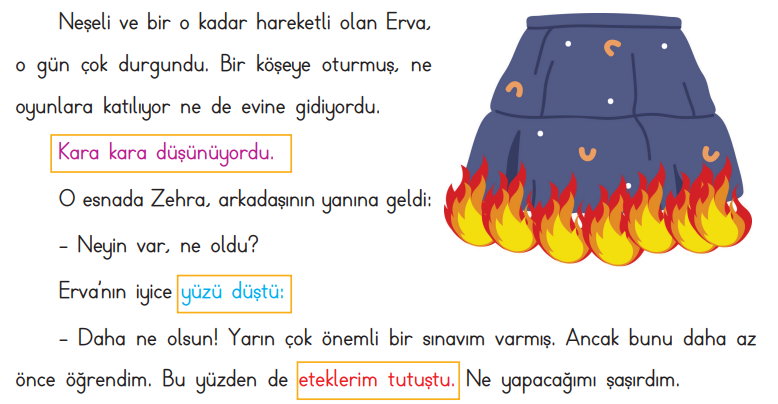 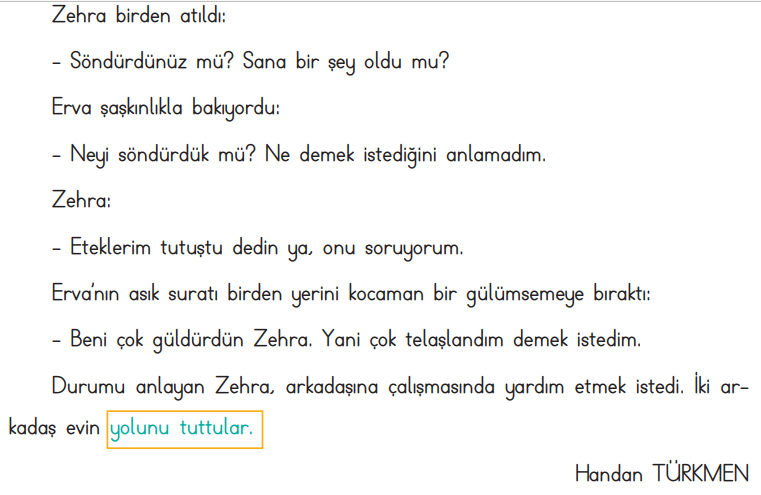 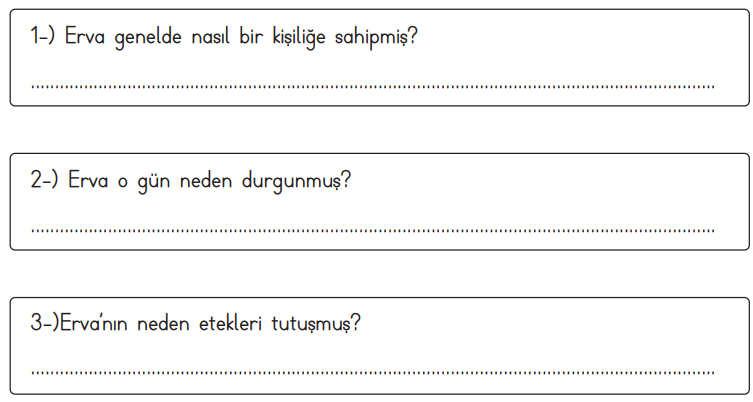 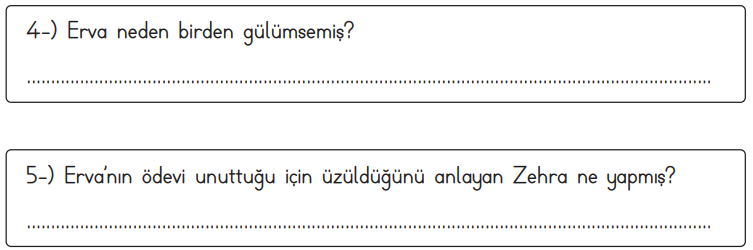 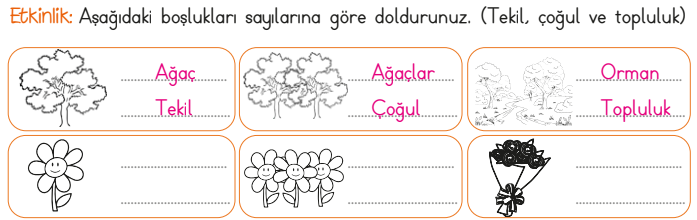 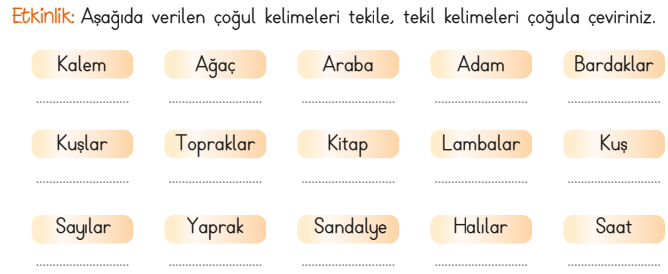 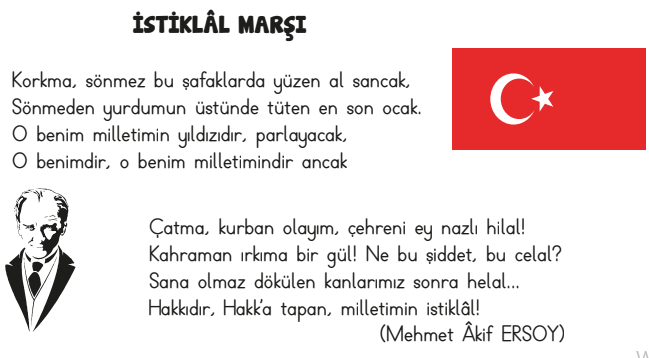 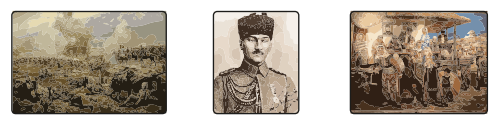 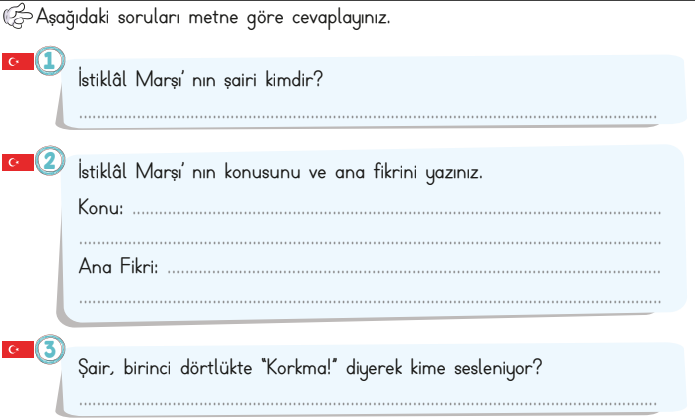 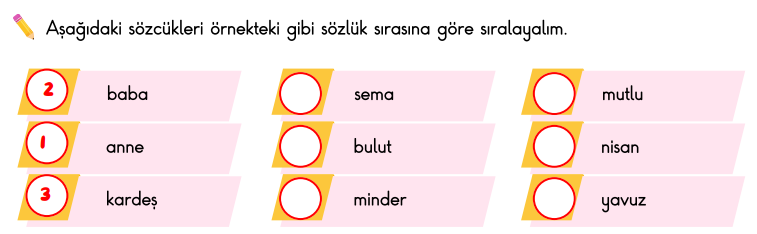 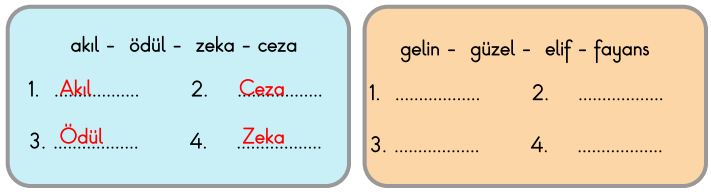 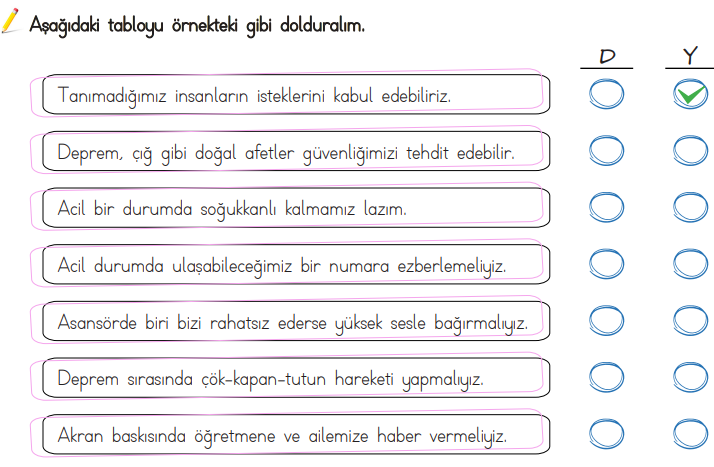 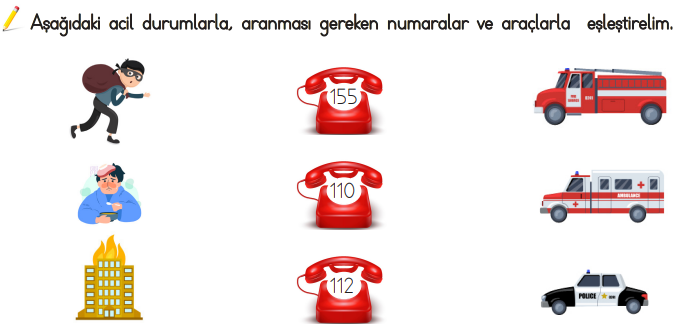 Tüm acil numaralar 112 de sabitlenmiştir UNUTMAYALIM…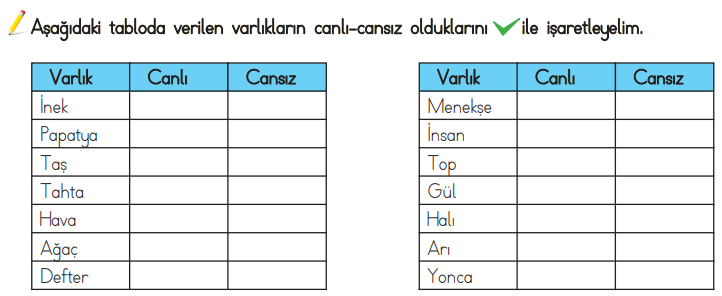 KESİR PROBLEMLERİ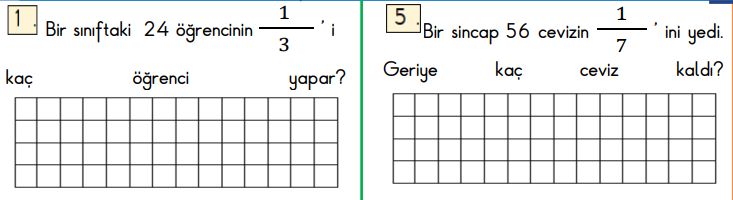 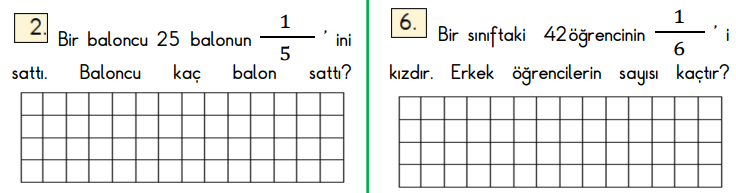 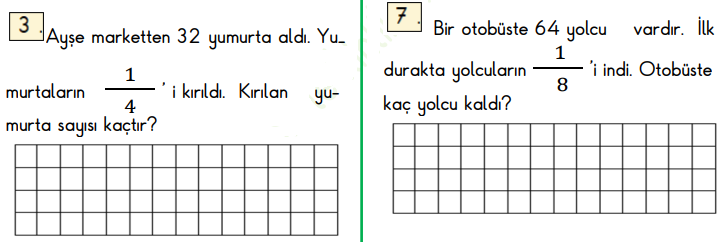 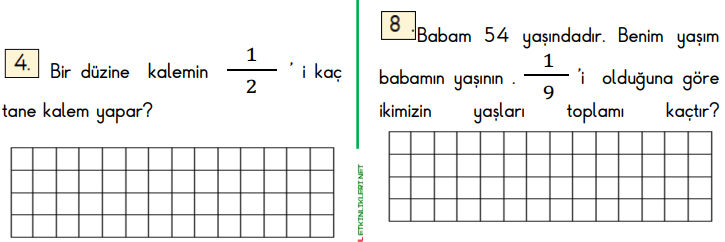 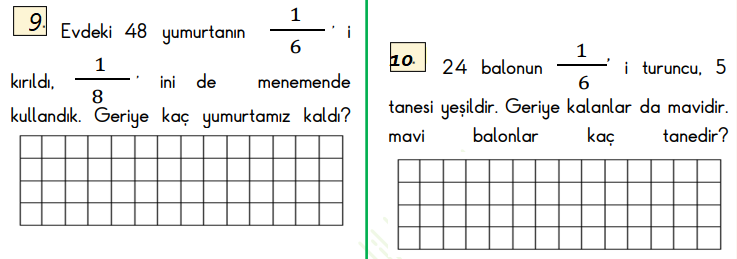 ZAMANI ÖLÇELİM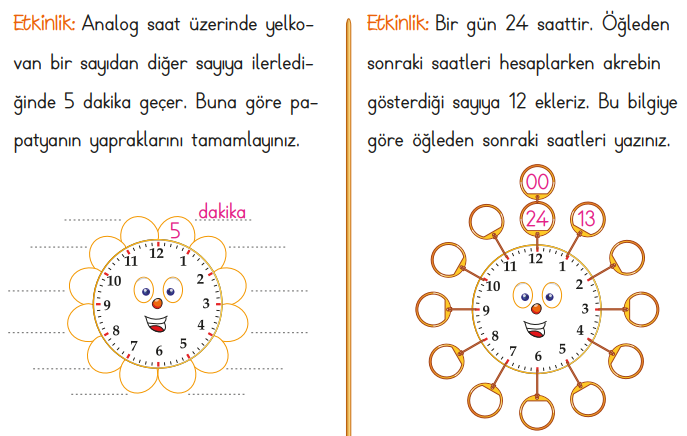 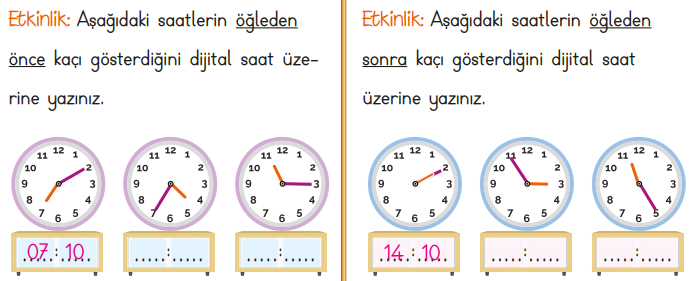 ENES SERT   3/A SINIFI